Об утверждении Административ-ного регламента предоставления муниципальной услуги  «Внесение изменений в разрешение на строительство, выданное Администрацией муниципального образования «Холм-Жирковский район» Смоленской области          	В соответствии с  постановлением Администрации муниципального образования «Холм-Жирковский район»  Смоленской области от 20.11.2012 № 693 «Об утверждении Порядка разработки и утверждения Административных регламентов предоставления муниципальных услуг» (новая редакция), Администрация муниципального образования «Холм-Жирковский район» Смоленской области  п о с т а н о в л я е т:1. Утвердить прилагаемый Административный регламент предоставления  муниципальной услуги «Внесение изменений в разрешение на строительство, выданное Администрацией муниципального образования «Холм-Жирковский район» Смоленской области (далее также – Административный регламент).2.Отделу по градостроительной деятельности, транспорту, связи и ЖКХ Администрации муниципального образования «Холм-Жирковский район» Смоленской области обеспечить  исполнение Административного регламента.           3.Настоящее постановление вступает в силу после дня его подписанияГлава муниципального образования«Холм-Жирковский район»Смоленской области	                                                                        О.П. Макаров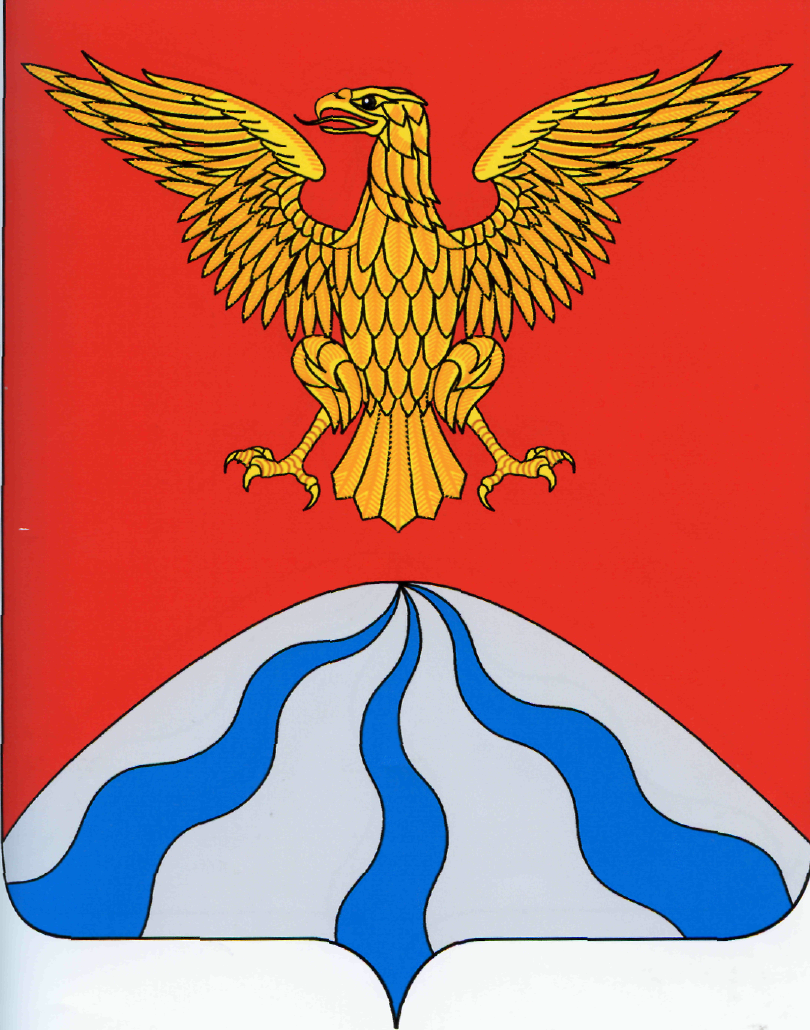 АДМИНИСТРАЦИЯ МУНИЦИПАЛЬНОГО ОБРАЗОВАНИЯ«ХОЛМ-ЖИРКОВСКИЙ РАЙОН»  СМОЛЕНСКОЙ ОБЛАСТИП О С Т А Н О В Л Е Н И Еот 01.12.2016  №  582                                                                                                                                                                                                                                                                                                                                      	 Администрация муниципального образования «Холм-Жирковский район» Смоленской области             п о с т а н о в л я е т: Внести  в пункт 5.3 раздела 5 Административного регламента предоставления Администрацией муниципального образования «Холм-Жирковский район» Смоленской области муниципальной услуги «Внесение изменений в разрешение на строительство, выданное Администрацией муниципального образования «Холм-Жирковский район» Смоленской области», утвержденного постановлением Администрацией муниципального образования «Холм-Жирковский район» Смоленской области от 26.09.2016 №473, изменение, изложив его в следующей редакции:«5.3.Ответ на жалобу заявителя не дается в случаях, если:- в жалобе не указаны фамилия заявителя, направившего жалобу, или почтовый адрес, по которому должен быть направлен ответ. Если в жалобе содержатся сведения о подготавливаемом, совершаемом или совершенном противоправном деянии, а также о лице, его подготавливающем, совершающем или совершившем, жалоба подлежит направлению в государственный орган в соответствии с его компетенцией;- текст жалобы не поддается прочтению, о чем в течение семи дней со дня регистрации жалобы сообщается заявителю, направившему жалобу, если его фамилия и почтовый адрес подаются прочтению.Орган, предоставляющий муниципальную услугу, при получении жалобы, в которой содержаться нецензурные либо оскорбительные выражения, угрозы жизни, здоровью и имуществу должностного лица, а также членов его семьи, вправе оставить жалобу без ответа по существу поставленных в ней вопросов и сообщить заявителю, направившему жалобу, о недопустимости злоупотребления правом.В случае если причины, по которым ответ по существу поставленных в жалобе вопросов не мог быть дан, в последующем были устранены, заявитель вправе вновь направить жалобу в орган, предоставляющий муниципальную услугу.2.Контроль за исполнением настоящего постановления возложить на заместителя Главы муниципального образования «Холм-Жирковский район» Смоленской области (А.П.Горохова). 2. Настоящее постановление вступает в силу после дня его подписания.    Глава муниципального образования«Холм-Жирковский район»Смоленской области                                                       О.П.МакаровАДМИНИСТРАЦИЯ МУНИЦИПАЛЬНОГО ОБРАЗОВАНИЯ«ХОЛМ-ЖИРКОВСКИЙ РАЙОН»  СМОЛЕНСКОЙ ОБЛАСТИП О С Т А Н О В Л Е Н И Еот 30.01.2017  №  68                                                                                                                                                                                                                                                                                                                                    	 В соответствии с Федеральным законом от 19.12.2016 N 445-ФЗ "О внесении изменений в статьи 51 и 55 Градостроительного кодекса Российской Федерации", и согласно части 11 статьи 51 Градостроительного кодекса Администрация муниципального образования «Холм-Жирковский район» Смоленской области             п о с т а н о в л я е т:1.Первый абзац пункта  2.4 раздела 2 Административного регламента предоставления муниципальной услуги «Внесение изменений в разрешение на строительство, выданное Администрацией муниципального образования «Холм-Жирковский район» Смоленской области» изложить в следующей редакции:«Срок предоставления муниципальной услуги с учетом необходимости обращения в организации, участвующие в предоставлении муниципальной услуги, составляет 7 рабочих дней со дня получения заявления о внесении изменений в разрешение на строительство».2.Контроль за исполнением настоящего постановления возложить на заместителя Главы муниципального образования «Холм-Жирковский район» Смоленской области (А.П.Горохова).3. Настоящее постановление вступает в силу после дня его подписания.    И. п. Главы муниципального образования«Холм-Жирковский район»Смоленской области                                                                                       А.П.ГороховАДМИНИСТРАЦИЯ МУНИЦИПАЛЬНОГО ОБРАЗОВАНИЯ«ХОЛМ-ЖИРКОВСКИЙ РАЙОН»  СМОЛЕНСКОЙ ОБЛАСТИП О С Т А Н О В Л Е Н И Епроект от     __.__.2019  №  _____                                                                                                                                                                                                                                                                              	Согласно части 4 статьи 7 Федерального закона «Об общих принципах организации местного самоуправления в Российской Федерации» от 06.10.2003 №131-ФЗ в связи с приведением Административного регламента в соответствие с действующим законодательством, Администрация  муниципального образования «Холм-Жирковский район» Смоленской области            п о с т а н о в л я е т:1. Внести в Административный регламент предоставления муниципальной услуги «Внесение изменений в разрешение на строительство, выданное Администрацией муниципального образования «Холм-Жирковский район» Смоленской области, утвержденный постановлением Администрации муниципального образования «Холм-Жирковский район» Смоленской области от   26.09.2016 № 473, следующие изменения:- изложить пункт 2.9.1 в новой редакции:«2.9.1. Основанием для отказа во внесении изменений в разрешение на строительство является:1) отсутствие в уведомлении о переходе прав на земельный участок, права пользования недрами, об образовании земельного участка реквизитов документов, указанных в подпунктах 1 - 3 пункта 2.7.1 подраздела 2.7 настоящего раздела, или отсутствие правоустанавливающего документа на земельный участок в случае, если в Едином государственном реестре прав на недвижимое имущество и сделок с ним не содержатся сведения о правоустанавливающих документах на земельный участок, либо отсутствие документов, предусмотренных частью 7 статьи 51 ГрК РФ, в случае поступления заявления о внесении изменений в разрешение на строительство, кроме заявления о внесении изменений в разрешение на строительство исключительно в связи с продлением срока действия такого разрешения;2) недостоверность сведений, указанных в уведомлении о переходе прав на земельный участок, права пользования недрами, об образовании земельного участка;3) несоответствие планируемого размещения объекта капитального строительства требованиям к строительству, реконструкции объекта капитального строительства, установленным на дату выдачи градостроительного плана образованного земельного участка, в случае, предусмотренном подпунктом 3 пункта 1.2.1 подраздела 1.2 раздела 1 настоящего Административного регламента. При этом градостроительный план земельного участка должен быть выдан не ранее чем за три года до дня направления уведомления;4) несоответствие планируемого размещения объекта капитального строительства требованиям к строительству, реконструкции объекта капитального строительства, установленным на дату выдачи представленного для получения разрешения на строительство или для внесения изменений в разрешение на строительство градостроительного плана земельного участка в случае поступления заявления о внесении изменений в разрешение на строительство, кроме заявления о внесении изменений в разрешение на строительство исключительно в связи с продлением срока действия такого разрешения. В случае представления для внесения изменений в разрешение на строительство градостроительного плана земельного участка, выданного после получения разрешения на строительство, такой градостроительный план должен быть выдан не ранее чем за три года до дня направления заявления о внесении изменений в разрешение на строительство;5) несоответствие планируемого объекта капитального строительства разрешенному использованию земельного участка и (или) ограничениям, установленным в соответствии с земельным и иным законодательством Российской Федерации и действующим на дату принятия решения о внесении изменений в разрешение на строительство, в случае, предусмотренном подпунктом 3 пункта 1.2.1 подраздела 1.2 раздела 1 настоящего Административного регламента, или в случае поступления заявления застройщика о внесении изменений в разрешение на строительство, кроме заявления о внесении изменений в разрешение на строительство исключительно в связи с продлением срока действия такого разрешения;6) несоответствие планируемого размещения объекта капитального строительства требованиям, установленным в разрешении на отклонение от предельных параметров разрешенного строительства, реконструкции, в случае поступления заявления застройщика о внесении изменений в разрешение на строительство, кроме заявления о внесении изменений в разрешение на строительство исключительно в связи с продлением срока действия такого разрешения;7) наличие у уполномоченных на выдачу разрешений на строительство федерального органа исполнительной власти, органа исполнительной власти субъекта Российской Федерации, органа местного самоуправления, Государственной корпорации по атомной энергии "Росатом" или Государственной корпорации по космической деятельности "Роскосмос" информации о выявленном в рамках государственного строительного надзора, государственного земельного надзора или муниципального земельного контроля факте отсутствия начатых работ по строительству, реконструкции на день подачи заявления о внесении изменений в разрешение на строительство в связи с продлением срока действия такого разрешения или информации органа государственного строительного надзора об отсутствии извещения о начале данных работ, если направление такого извещения является обязательным в соответствии с требованиями части 5 статьи 52 Градостроительного Кодекса, в случае, если внесение изменений в разрешение на строительство связано с продлением срока действия разрешения на строительство;8) подача заявления о внесении изменений в разрешение на строительство менее чем за десять рабочих дней до истечения срока действия разрешения на строительство».2. Настоящее постановление вступает в силу после дня его подписания.    Глава муниципального образования«Холм-Жирковский район»Смоленской области	О.П. МакаровУТВЕРЖДЕНпостановлением Администрации муниципального образования «Холм-Жирковский район» Смоленской области от  26.09.2016  № 473АДМИНИСТРАТИВНЫЙ РЕГЛАМЕНТпредоставления  муниципальной услуги «Внесение изменений в разрешение на строительство, выданное Администрацией муниципального образования «Холм-Жирковский район» Смоленской области1. Общие сведенияПредмет регулирования настоящего Административного регламента Настоящий Административный регламент регулирует сроки и последовательность административных процедур и административных действий  Администрации муниципального образования «Холм-Жирковский район» Смоленской области (далее также - Администрация), осуществляемых по заявлению лиц, указанных в подразделе 1.2 настоящего раздела, в пределах установленных федеральными нормативными правовыми актами и областными правовыми актами полномочий по предоставлению муниципальной услуги «Внесение изменений в разрешение на строительство, выданное Администрацией муниципального образования «Холм-Жирковский район» Смоленской области (далее - муниципальная услуга).Круг заявителей1.2.1. Заявителями являются:1) физическое или юридическое лицо, которое приобрело права на земельный участок и вправе осуществлять строительство, реконструкцию объекта капитального строительства на таком земельном участке в соответствии с разрешением на строительство, выданным Администрацией прежнему правообладателю земельного участка;2) в случае образования земельного участка путем объединения земельных участков, в отношении которых или одного из которых Администрацией выдано разрешение на строительство, физическое или юридическое лицо, у которого возникло право на образованный земельный участок и которое вправе осуществлять строительство на таком земельном участке на условиях, содержащихся в указанном разрешении на строительство;3) в случае образования земельных участков путем раздела, перераспределения земельных участков или выдела из земельных участков, в отношении которых Администрацией выдано разрешение на строительство, физическое или юридическое лицо, у которого возникло право на образованные земельные участки и которое вправе осуществлять строительство на таких земельных участках на условиях, содержащихся в указанном разрешении на строительство, с соблюдением требований к размещению объектов капитального строительства, установленных в соответствии с Градостроительным кодексом Российской Федерации и земельным законодательством. В этом случае требуется получение градостроительного плана образованного земельного участка, на котором планируется осуществлять строительство, реконструкцию объекта капитального строительства;4) в случае отклонения параметров объекта капитального строительства от проектной документации, необходимость которого выявилась в процессе строительства, реконструкции, физическое или юридическое лицо, обеспечивающее на принадлежащем ему земельном участке или на земельном участке иного правообладателя (которым при осуществлении бюджетных инвестиций в объекты капитального строительства государственной (муниципальной) собственности органы государственной власти (государственные органы), Государственная корпорация по атомной энергии «Росатом», органы управления государственными внебюджетными фондами или органы местного самоуправления передали в случаях, установленных бюджетным законодательством Российской Федерации, на основании соглашений свои полномочия государственного (муниципального) заказчика) строительство, реконструкцию объекта капитального строительства на основании разрешения на строительство, выданного Администрацией.1.2.2. От имени заявителя за предоставлением государственной услуги имеет право обратиться представитель заявителя, обладающий соответствующими полномочиями в соответствии с федеральным законодательством.1.3. Требования к порядку информирования о порядке предоставления муниципальной услуги1.3.1. Государственная услуга предоставляется Администрацией.  1.3.2. 1.3.2. Место нахождения Администрации: ул. Нахимовская, д. 9,                     пгт. Холм-Жирковский, Холм-Жирковский район, Смоленская область.Почтовый адрес Администрации (для направления документов                           и письменных обращений): ул. Нахимовская, д. 9, пгт. Холм-Жирковский, Холм-Жирковский район,  Смоленская область, 215 650.Контактные телефоны:приемная Главы муниципального образования «Холм-Жирковский район» Смоленской области: (481239) 2-10-63;начальник отдела по градостроительной деятельности, транспорту, связи и жилищно-коммунальному хозяйству Администрации: (481239) 2-12-44;отдел по градостроительной деятельности, транспорту, связи и жилищно-коммунальному хозяйству Администрации: (48139) 2-14-44, факс: (481239) 2-14-44.Сайт Администрации «Холм-Жирковский район» Смоленской области: www.holm.admin-smolensk.ruЭлектронный адрес в сети Интернет: moholm@yandex.ru, moholm@admin-smolensk.ru.Электронный адрес в сети Интранет: holm@admin.sml.1.3.3. График (режим) работы Администрации:понедельник - пятница с 9.00 до 18.00; перерыв на обед с 13.00 до 14.00.Выходные дни - суббота и воскресенье.Прием посетителей осуществляется в рабочие дни с 9.00 до 13.00 и с 14.00 до 18.00.Место нахождения МФЦ:__Смоленская область,_пгт.Холм-Жирковский, ул.Героя Михайлова,д.8МФЦ осуществляет прием заявителей в соответствии со следующим графиком:Справочные телефоны, факс: 2-1-36Адрес официального сайта МФЦ в сети «Интернет»: http://мфц67.рф, адрес электронной почты: mfc_holm-zhirki@admin-smolensk.ru.1.3.4. Информацию о порядке предоставления муниципальной услуги Администрация предоставляет посредством размещения информации на сайте Администрации, в средствах массовой информации газете: «Вперед», на информационных стендах в Администрации, а также посредством направления информации на письменные обращения заявителей, направленные в адрес Администрации, либо посредством устных консультаций по телефону, оказываемых специалистами отдела по градостроительной деятельности, транспорту, связи и жилищно-коммунальному хозяйству Администрации, а также многофункциональный центр предоставления государственных и муниципальных услуг.Информацию о порядке предоставления муниципальной услуги можно также получить посредством федеральной государственной информационной системы "Единый портал государственных и муниципальных услуг (функций)" http://www.gosuslugi.ru (далее также - Единый портал), а также посредством региональной государственной информационной системы "Портал государственных и муниципальных услуг (функций) Смоленской области" http://67.gosuslugi.ru (далее также - Региональный портал), на сайте МФЦ в сети «Интернет»: http://мфц67.рф»	1.3.5. Размещаемая информация содержит:1) извлечения из нормативных правовых актов, устанавливающих порядок и условия предоставления муниципальной услуги;	2) порядок обращения за получением муниципальной услуги;            3) перечень  документов, необходимых  для  предоставления муниципальной услуги,  и требования,  предъявляемые к этим документам;          4) сроки предоставления муниципальной услуги;          5) формы уведомления, заявления и образцы их заполнения;          6) текст настоящего Административного регламента с приложениями;	7) блок-схему предоставления муниципальной услуги;          8) порядок информирования о ходе предоставления муниципальной услуги;                 9) порядок обжалования действий (бездействия) и решений, осуществляемых и принимаемых Администрацией в ходе предоставления муниципальной услуги.1.3.6.При необходимости получения консультаций заявители обращаются в Администрацию, или к специалистам МФЦ..          Консультации по процедуре предоставления муниципальной услуги могут осуществляться:          - в письменной форме на основании письменного обращения;          - при личном обращении;          - по телефону (указывается реальный номер телефона, по которому можно получить консультации именно по данной конкретной услуге);         - по электронной почте;         - по единому многоканальному номеру телефона МФЦ 8(800)1001 901.      1.3.7. Требования к форме и характеру взаимодействия специалистов Администрации, предоставляющего услугу, специалистов МФЦ с заявителями:     -  при консультировании по телефону специалист МФЦ, специалисты Администрации, предоставляющего услугу предоставляется, назвав свою фамилию, имя, отчество, должность, предлагает представиться собеседнику, выслушивает и уточняет суть вопроса    -  при завершении консульации специалисты Администрации, предоставляющего услугу, специалист МФЦ должен кратко подвести итог разговора и перечислить действия, которые следует предпринять заявителю.2. Стандарт предоставления муниципальной услуги2.1. Наименование муниципальной услугиНаименование муниципальной услуги - «Внесение изменений в разрешение на строительство, выданное Администрацией муниципального образования «Холм-Жирковский район» Смоленской области.2.2. Наименование органа исполнительной власти, непосредственно предоставляющего муниципальную услугу, а также иных органов, участвующих в ее предоставленииМуниципальная услуга предоставляется Администрацией муниципального образования «Холм-Жирковский район» Смоленской области.При предоставлении муниципальной слуги Администрация в целях уведомления о внесении изменений в разрешение на строительство взаимодействует с территориальными отделами Управления Федеральной службы государственной регистрации, кадастра и картографии по Смоленской области, органами местного самоуправления муниципального образования «Холм-Жирковский район» Смоленской области, органом исполнительной власти Смоленской области, осуществляющим государственный надзор при строительстве, реконструкции объекта капитального строительства, в разрешение на строительство которого внесено изменение. В предоставлении муниципальной услуги участвует МФЦ.При предоставлении муниципальной услуги Администрация в целях получения документов (сведений, содержащихся в них), необходимых для предоставления муниципальной услуги, взаимодействует:в случае, указанном в подпункте 1 пункта 1.2.1 подраздела 1.2 раздела 1 настоящего Административного регламента, с территориальными отделами Управления Федеральной службы государственной регистрации, кадастра и картографии по Смоленской области – в целях получения правоустанавливающих документов (сведений, содержащихся в них), если в Едином государственном реестре прав на недвижимое имущество и сделок с ним содержатся сведения об указанных документах;в случаях, указанных в подпунктах 2, 3 пункта 1.2.1 подраздела 1.2 раздела 1 настоящего Административного регламента, с органами местного самоуправления муниципального образования «Холм-Жирковский район» Смоленской области, Департаментом имущественных и земельных отношений Смоленской области, Территориальным управлением Федерального агентства по управлению государственным имуществом в Смоленской области – в целях получения решения об образовании земельных участков (сведений, содержащихся в нем) (в случае если указанное решение в соответствии с земельным законодательством принимается соответствующим исполнительным органом государственной власти или органом местного самоуправления);в случае, указанном в подпункте 3 пункта 1.2.1 подраздела 1.2 раздела 1 настоящего Административного регламента, с органами местного самоуправления муниципального образования «Холм-Жирковский район» Смоленской области – в целях получения градостроительного плана земельного участка, на котором планируется осуществить строительство, реконструкцию объекта капитального строительства (сведений, содержащихся в нем).При предоставлении муниципальной услуги Администрация не вправе требовать от заявителя осуществления действий, в том числе согласований, необходимых для получения муниципальной услуги, связанных с обращением в иные государственные органы, органы местного самоуправления, организации, за исключением получения услуг, включенных в утверждаемый областным нормативным правовым актом перечень услуг, которые являются необходимыми и обязательными для предоставления муниципальных услуг. В предоставлении муниципальной услугиучаствует МФЦ.2.3. Описание результата предоставления муниципальной услуги2.3.1. Результатом предоставления муниципальной услуги является принятие Администрацией решения:- о внесении изменений в разрешение на строительство, выданное Администрацией (далее – внесение изменений в разрешение на строительство);- об отказе во внесении изменений в разрешение на строительство.2.3.2. В случае принятия решения о внесении изменений в разрешение на строительство  процедура предоставления муниципальной услуги завершается выдачей на руки или направлением по почте заявителю на бумажном носителе разрешения на строительство, выданного Администрацией (далее также – разрешение на строительство), с отметкой о внесении изменений или через МФЦ..2.3.3. В случае принятия решения об отказе во внесении изменений в разрешение на строительство процедура предоставления муниципальной услуги завершается выдачей на руки или направлением по почте заявителю письма об отказе во внесении изменений в разрешение на строительство с указанием причин отказа или через МФЦ.2.4. Срок предоставления муниципальной услугиСрок предоставления муниципальной услуги с учетом необходимости обращения в организации, участвующие в предоставлении муниципальной услуги, составляет 7 рабочих дней со дня получения заявления о внесении изменений в разрешение на строительство.При направлении заявления и всех необходимых документов, предоставляемых заявителем через МФЦ срок предоставления муниципальной услуги, отсчитывается от даты их поступления в Администрацию, либо от даты регистрации, о чем заявитель получает соответствующее уведомление.2.5. Перечень нормативных правовых актов, регулирующих отношения, возникающие в связи с предоставлением муниципальной услугиПредоставление муниципальной услуги осуществляется в соответствии с:Градостроительным кодексом Российской Федерации (Российская газета, 2004, 30 декабря);постановлением Правительства Российской Федерации от 05.03.2007 № 145 «О порядке организации и проведения государственной экспертизы проектной документации и результатов инженерных изысканий» (Собрание законодательства Российской Федерации, 2007, № 11, ст. 1336; 208, № 2, ст. 95, № 8, ст. 744, № 47,   ст. 5481; 2011, № 40, ст. 5553; 2012, № 17, ст. 1958; 2013, № 19, ст. 2426, № 23,       ст. 2927; Официальный интернет-портал правовой информации www.pravo.gov.ru, 25 сентября 2013 года, № 0001201309250008; 26 марта 2014 года,                                № 0001201403260012; 1 октября 2014 года, № 0001201410010003; 12 декабря 2014 года, № 000120141210023; 30 июля 2015 года, № 0001201507300011; 5 ноября 2015 года, № 0001201511050011; 9 декабря 2015 года, № 0001201512090020; 9 декабря 2015 года, № 0001201512090002); постановлением Администрации муниципального образования «Холм-Жирковский район»  Смоленской области от 20.11.2012 № 693 «Об утверждении Порядка разработки и утверждения Административных регламентов предоставления муниципальных услуг»2.6. Исчерпывающий перечень документов, необходимых в соответствии с федеральным и (или) областным законодательством для предоставления муниципальной услуги, услуг, необходимых и обязательных для предоставления муниципальной услуги, подлежащих представлению заявителем2.6.1. Для получения муниципальной услуги заявители, указанные в подпунктах 1 - 3 пункта 1.2.1 подраздела 1.2 раздела 1 настоящего Административного регламента, представляют в Администрацию:1) уведомление о переходе прав на земельный участок либо об образовании земельного участка по форме согласно приложению № 1 к настоящему Административному регламенту (далее также – уведомление);2) копию правоустанавливающих документов на земельный участок в случае, указанном в подпункте 1 пункта 1.2.1 подраздела 1.2 раздела 1 настоящего Административного регламента, если в Едином государственном реестре прав на недвижимое имущество и сделок с ним не содержатся сведения о правоустанавливающих документах на земельный участок;3) разрешение на строительство, выданное Администрацией:- прежнему правообладателю земельного участка, в случае перехода права на указанный земельный участок;- в отношении земельных участков или одного из них в случае образования земельного участка путем объединения земельных участков;- в отношении земельных участков в случае образования земельных участков путем раздела, перераспределения земельных участков или выдела из земельных участков.В случае, если земельные участки были образованы в границах зоны размещения линейного объекта, предусмотренной проектом планировки территории, и если для получения разрешения на строительство линейного объекта  была представлена проектная документация, разработанная на основании проекта планировки территории и проекта межевания территории, сохраняется действие ранее выданного разрешения на строительство такого объекта и внесение изменений в такое разрешение на строительство не требуется.2.6.2. Для получения муниципальной услуги заявитель, указанный в подпункте 4 пункта 1.2.1 подраздела 1.2 раздела 1 настоящего Административного регламента, представляет в Администрацию: 1) заявление о внесении изменений в разрешение на строительство по форме согласно приложению № 2 к настоящему Административному регламенту (далее  также – заявление);2) вновь утвержденную проектную документацию после внесения в нее соответствующих изменений;3) положительное заключение экспертизы проектной документации в случае, если проектная документация после внесения в нее соответствующих изменений подлежит экспертизе в соответствии со статьей 49 Градостроительного кодекса Российской Федерации;4) разрешение на строительство, находящееся у заявителя.2.6.3. Уведомление (заявление) подается в одном экземпляре. Документы, прилагаемые к уведомлению (заявлению), представляются в 1 экземпляре на бумажном носителе.2.7. Исчерпывающий перечень документов, необходимых в соответствии с федеральными и областными нормативными правовыми актами для предоставления муниципальной услуги, которые находятся в распоряжении государственных органов, органов местного самоуправления и иных организаций и которые заявитель вправе представить по собственной инициативе2.7.1. Перечень документов, необходимых для предоставления муниципальной услуги, которые находятся в распоряжении государственных органов, органов местного самоуправления и которые заявители, указанные в подпунктах 1 - 3 пункта 1.2.1 подраздела 1.2 раздела 1 настоящего Административного регламента вправе представить по собственной инициативе:1) копия правоустанавливающих документов на земельный участок в случае, предусмотренном подпунктом 1 пункта 1.2.1 подраздела 1.2 раздела 1 настоящего Административного регламента, если в Едином государственном реестре прав на недвижимое имущество и сделок с ним содержатся сведения о правоустанавливающих документах на земельный участок;2) копия решения об образовании земельных участков в случаях, предусмотренных подпунктами 2 - 3 пункта 1.2.1 подраздела 1.2 раздела 1 настоящего Административного регламента, если в соответствии с земельным законодательством решение об образовании земельного участка принимает соответствующий исполнительный орган государственной власти или орган местного самоуправления;3) копия градостроительного плана земельного участка, на котором планируется осуществить строительство, реконструкцию объекта капитального строительства в случае, предусмотренном подпунктом 3 пункта 1.2.1 подраздела 1.2 раздела 1 настоящего Административного регламента.2.7.2. В случае если заявителями, указанными в подпунктах 1 - 3 пункта 1.2.1 подраздела 1.2 раздела 1 настоящего Административного регламента, по собственной инициативе не представлены копии документов, указанные в подпунктах 1 - 3 пункта 2.7.1 настоящего подраздела, Администрация получает документы или сведения, содержащиеся в них, на основании межведомственных запросов, в том числе в электронной форме, с использованием единой системы межведомственного электронного взаимодействия и подключаемых к ней региональных систем межведомственного информационного взаимодействия.2.7.3. Документы, необходимые для предоставления муниципальной услуги, которые заявитель, указанный в подпункте 4 пункта 1.2.1 подраздела 1.2 раздела 1 настоящего Административного регламента, вправе представить по собственной инициативе, отсутствуют.2.7.4. Запрещается требовать от заявителя:- представления документов и информации или осуществления действий, представление или осуществление которых не предусмотрено нормативными правовыми актами, регулирующими отношения, возникающие в связи с предоставлением муниципальной услуги;- представления документов и информации, которые находятся в распоряжении органов, предоставляющих государственную услугу, иных государственных органов, органов местного самоуправления и организаций, в соответствии с нормативными правовыми актами Российской Федерации, нормативными правовыми актами субъектов Российской Федерации и муниципальными правовыми актами.2.8. Исчерпывающий перечень оснований для отказа в приеме документов, необходимых для предоставления муниципальной услугиОснования для отказа в приеме документов, необходимых для предоставления муниципальной услуги, федеральным законодательством не предусмотрены.2.9. Исчерпывающий перечень оснований для отказа и (или) приостановления предоставления муниципальной услуги2.9.1. Основанием для отказа во внесении изменений в разрешение на строительство является:1) отсутствие в уведомлении о переходе прав на земельный участок, права пользования недрами, об образовании земельного участка реквизитов документов, указанных в подпунктах 1 - 3 пункта 2.7.1 подраздела 2.7 настоящего раздела, или отсутствие правоустанавливающего документа на земельный участок в случае, если в Едином государственном реестре прав на недвижимое имущество и сделок с ним не содержатся сведения о правоустанавливающих документах на земельный участок, либо отсутствие документов, предусмотренных частью 7 статьи 51 ГрК РФ, в случае поступления заявления о внесении изменений в разрешение на строительство, кроме заявления о внесении изменений в разрешение на строительство исключительно в связи с продлением срока действия такого разрешения;2) недостоверность сведений, указанных в уведомлении о переходе прав на земельный участок, права пользования недрами, об образовании земельного участка;3) несоответствие планируемого размещения объекта капитального строительства требованиям к строительству, реконструкции объекта капитального строительства, установленным на дату выдачи градостроительного плана образованного земельного участка, в случае, предусмотренном подпунктом 3 пункта 1.2.1 подраздела 1.2 раздела 1 настоящего Административного регламента. При этом градостроительный план земельного участка должен быть выдан не ранее чем за три года до дня направления уведомления;4) несоответствие планируемого размещения объекта капитального строительства требованиям к строительству, реконструкции объекта капитального строительства, установленным на дату выдачи представленного для получения разрешения на строительство или для внесения изменений в разрешение на строительство градостроительного плана земельного участка в случае поступления заявления о внесении изменений в разрешение на строительство, кроме заявления о внесении изменений в разрешение на строительство исключительно в связи с продлением срока действия такого разрешения. В случае представления для внесения изменений в разрешение на строительство градостроительного плана земельного участка, выданного после получения разрешения на строительство, такой градостроительный план должен быть выдан не ранее чем за три года до дня направления заявления о внесении изменений в разрешение на строительство;5) несоответствие планируемого объекта капитального строительства разрешенному использованию земельного участка и (или) ограничениям, установленным в соответствии с земельным и иным законодательством Российской Федерации и действующим на дату принятия решения о внесении изменений в разрешение на строительство, в случае, предусмотренном подпунктом 3 пункта 1.2.1 подраздела 1.2 раздела 1 настоящего Административного регламента, или в случае поступления заявления застройщика о внесении изменений в разрешение на строительство, кроме заявления о внесении изменений в разрешение на строительство исключительно в связи с продлением срока действия такого разрешения;6) несоответствие планируемого размещения объекта капитального строительства требованиям, установленным в разрешении на отклонение от предельных параметров разрешенного строительства, реконструкции, в случае поступления заявления застройщика о внесении изменений в разрешение на строительство, кроме заявления о внесении изменений в разрешение на строительство исключительно в связи с продлением срока действия такого разрешения;7) наличие у уполномоченных на выдачу разрешений на строительство федерального органа исполнительной власти, органа исполнительной власти субъекта Российской Федерации, органа местного самоуправления, Государственной корпорации по атомной энергии "Росатом" или Государственной корпорации по космической деятельности "Роскосмос" информации о выявленном в рамках государственного строительного надзора, государственного земельного надзора или муниципального земельного контроля факте отсутствия начатых работ по строительству, реконструкции на день подачи заявления о внесении изменений в разрешение на строительство в связи с продлением срока действия такого разрешения или информации органа государственного строительного надзора об отсутствии извещения о начале данных работ, если направление такого извещения является обязательным в соответствии с требованиями части 5 статьи 52 Градостроительного Кодекса, в случае, если внесение изменений в разрешение на строительство связано с продлением срока действия разрешения на строительство;8) подача заявления о внесении изменений в разрешение на строительство менее чем за десять рабочих дней до истечения срока действия разрешения на строительство.2.9.2. Основанием для отказа в предоставлении муниципальной услуги заявителю, указанному в подпункте 4 пункта 1.2.1 подраздела 1.2 раздела 1 настоящего Административного регламента, является отсутствие документов, указанных в подпунктах 2, 3 пункта 2.6.2 подраздела 2.6 настоящего раздела.2.10. Перечень услуг, необходимых и обязательных для предоставления муниципальной услуги, в том числе сведения о документах, выдаваемых организациями, участвующими в предоставлении муниципальной услуги2.10.1. Для заявителей, указанных в подпунктах 1 - 3 пункта 1.2.1 подраздела 1.2 раздела 1 настоящего Административного регламента, услуги, необходимые и обязательные для предоставления муниципальной услуги, отсутствуют.2.10.2. Для заявителя, указанного в подпункте 4 пункта 1.2.1 подраздела 1.2 раздела 1 настоящего Административного регламента, услугами, необходимыми и обязательными при предоставлении муниципальной услуги, являются:- разработка проектной документации (в части внесения в нее изменений);- государственная экспертиза проектной документации, негосударственная экспертиза проектной документации в случае, если проектная документация после внесения в нее соответствующих изменений подлежит экспертизе в соответствии со статьей 49 Градостроительного кодекса Российской Федерации.2.10.3. В результате предоставления услуги по разработке проектной документации (в части внесения в нее изменений) проектная организация выдает заявителю, указанному в подпункте 4 пункта 1.2.1 подраздела 1.2 раздела 1 настоящего Административного регламента, проектную документацию после внесения в нее соответствующих изменений.2.10.4. В результате предоставления услуги по государственной экспертизе проектной документации, негосударственной экспертизе проектной документации в случае, если проектная документация после внесения в нее соответствующих изменений подлежит экспертизе в соответствии со статьей 49 Градостроительного кодекса Российской Федерации, организация, аккредитованная в установленном порядке на проведение экспертизы, выдает заявителю, указанному в подпункте 4 пункта 1.2.1 подраздела 1.2 раздела 1 настоящего Административного регламента, положительное или отрицательное заключение экспертизы.2.11. Порядок, размер и основания взимания государственной пошлины за предоставление муниципальной услугиГосударственная услуга предоставляется бесплатно.2.12. Порядок, размер и основания взимания платы за предоставление услуг, необходимых и обязательных для предоставления муниципальной услуги, включая информацию о методиках расчета такой платы2.12.1. Услуга по разработке проектной документации (в части внесения в нее изменений) осуществляется за плату. Размер платы устанавливается в соответствии с договором между заявителем, указанным в подпункте 4 пункта 1.2.1 подраздела 1.2 раздела 1 настоящего Административного регламента, и организацией, являющейся разработчиком внесения изменений в проектную документацию.2.12.2. Услуга по негосударственной экспертизе проектной документации осуществляется за плату. Размер платы устанавливается в соответствии с договором между заявителем, указанным в подпункте 4 пункта 1.2.1 подраздела 1.2 раздела 1 настоящего Административного регламента, и экспертной организацией.2.12.3. Услуга по государственной экспертизе проектной документации  осуществляется за плату. Оплата услуги по государственной экспертизе проектной документации производится независимо от результата указанной экспертизы.Размер платы за услугу по государственной экспертизе проектной документации устанавливается в соответствии с разделом VIII Положения об организации и проведении государственной экспертизы проектной документации и результатов инженерных изысканий, утвержденного постановлением Правительства Российской Федерации от 05.03.2007 № 145 «О порядке организации и проведения государственной экспертизы проектной документации и результатов инженерных изысканий».2.13. Максимальный срок ожидания в очереди при подаче запроса о предоставлении муниципальной услуги и при получении результата предоставления муниципальной услугиВремя ожидания в очереди при подаче запроса о предоставлении муниципальной услуги и при получении результата получения муниципальной услуги не должно превышать 15 минут.2.14. Срок и порядок регистрации запроса заявителя о предоставлении муниципальной услуги, в том числе в электронной формеРегистрация уведомления (заявления) осуществляется в течение 30 минут после поступления уведомления (заявления) и документов, указанных в пункте 2.6.1 либо в пункте 2.6.2 подраздела 2.6 настоящего раздела, непосредственно в Администрацию.Регистрация запроса о предоставлении муниципальной услуги осуществляется в порядке, установленном подразделом 3.1 раздела 3 настоящего Административного регламента. 2.15. Требования к помещениям, в которых предоставляетсямуниципальная услуга, к местам ожидания и приемазаявителей, размещению и оформлению визуальной, текстовойи мультимедийной информации о порядке предоставлениямуниципальной услуги, в том числе к обеспечению доступности для инвалидов указанных объектов в соответствии с законодательством Российской Федерации о социальной защите инвалидовПомещения, предназначенные для предоставления муниципальной услуги, должны:- обеспечиваться средствами доступа для лиц с ограниченными возможностями, в том числе входы в здания должны оборудоваться пандусами, расширенными проходами, позволяющими обеспечить беспрепятственный доступ для инвалидов, использующих кресла-коляски;- оборудоваться местами для ожидания;- содержать информацию о порядке предоставления государственной услуги;- снабжаться соответствующими табличками с указанием номера кабинета, названия подразделения, фамилий, имен, отчеств, должностей должностных лиц, ответственных за предоставление государственной услуги, номеров телефонов и адресов электронной почты, часов приема и иной справочной информации.Рабочие места специалистов, ответственных за предоставление муниципальной услуги, должны оснащаться рабочими столами и стульями, компьютерами с установленными справочно-правовыми системами, обеспечением доступа к информационно-телекоммуникационной сети «Интернет», оргтехникой, позволяющей своевременно и в полном объеме организовать предоставление государственной услуги.Доступность для инвалидов объектов (зданий, помещений), в которых предоставляется муниципальная услуга, должна быть обеспечена:- возможностью самостоятельного передвижения инвалидов, в том числе с использованием кресла-коляски, по территории, на которой расположены объекты (здания, помещения), в которых предоставляется муниципальная услуга;- сопровождением инвалидов, имеющих стойкие расстройства функции зрения и самостоятельного передвижения, и оказанием им помощи в объектах (зданиях, помещениях), в которых предоставляется муниципальная услуга;- надлежащим размещением оборудования и носителей информации, необходимых для обеспечения беспрепятственного доступа инвалидов к объектам (зданиям, помещениям), в которых предоставляется муниципальная услуга, местам ожидания и приема заявителей с учетом ограничений их жизнедеятельности;- дублированием необходимой для инвалидов звуковой и зрительной информации, а также надписей, знаков и иной текстовой и графической информации знаками, выполненными рельефно-точечным шрифтом Брайля;- допуском сурдопереводчика и тифлосурдопереводчика при оказании инвалиду муниципальной услуги;- допуском в объекты (здания, помещения), в которых предоставляется муниципальная услуга, собаки-проводника при наличии документа, подтверждающего ее специальное обучение и выдаваемого по форме и в порядке, которые определяются федеральным органом исполнительной власти, осуществляющим функции по выработке и реализации государственной политики и нормативно-правовому регулированию в сфере социальной защиты населения;- оказанием специалистами Администрации  И МФЦ помощи инвалидам в преодолении барьеров, мешающих получению ими государственной услуги наравне с другими заявителями.2.16. Показатели доступности и качества предоставления Муниципальной услуги услуги2.16.1. Показателями доступности предоставления муниципальной услуги являются:1) транспортная доступность к местам предоставления муниципальной услуги;2) обеспечение беспрепятственного доступа к помещениям, в которых предоставляется муниципальная услуга;3) размещение информации о порядке предоставления муниципальной услуги в информационно-телекоммуникационной сети «Интернет». 4) возможностью получения муниципальной услуги в МФЦ.2.16.2. Показателями качества предоставления муниципальной услуги являются:1) достоверность  предоставляемой заявителям информации о ходе рассмотрения обращения;2) полнота информирования заявителей о ходе рассмотрения обращения;3) наглядность форм предоставляемой информации об административных процедурах;4) удобство и доступность получения информации заявителями о порядке предоставления муниципальной услуги;5) оперативность  вынесения  решения  в  отношении  рассматриваемого обращения;6) соблюдение стандарта предоставления муниципальной услуги;7) соблюдение сроков предоставления муниципальной услуги;8) количество жалоб или полное отсутствие таковых со стороны заявителей.2.17. Иные требования, в том числе учитывающие особенности  предоставления муниципальной услуги в многофункциональных центрах предоставления государственных и муниципальных  услуг и особенности предоставления муниципальной услуги в электронной форме2.17.1. Обеспечение возможности получения заявителями информации и обеспечение доступа заявителей к сведениям о государственной услуге, размещаемым на Едином портале и Региональном портале.2.17.2. Обеспечение доступа заявителей к формам уведомления и заявления для копирования и заполнения их в электронном виде с использованием Единого портала, Регионального портала.2.17.3. Администрация осуществляет взаимодействие с МФЦ при предоставлении муниципальной услуги.3. Состав, последовательность и сроки выполнения административных процедур, требования к порядку их выполненияИсчерпывающий перечень административных процедур, осуществляемых при предоставлении государственной услуги, включает в себя:1) прием и регистрацию документов;2) формирование и направление межведомственных запросов;3) рассмотрение документов;4) выдачу заявителю разрешения на строительство с отметкой о внесении изменений либо письма об отказе во внесении изменений в разрешение на строительство с указанием причин отказа;5) уведомление о внесении изменений в разрешение на строительство.Блок-схема последовательности действий при предоставлении муниципальной услуги приведена в приложении № 3 к настоящему Административному регламенту.3.1. Прием и регистрация документов3.1.1. Основанием для начала административной процедуры по приему и регистрации документов является поступление в Администрацию уведомления и документов, указанных в пункте 2.6.1 подраздела 2.6 раздела 2 настоящего Административного регламента, или заявления и документов, указанных в пункте 2.6.2 подраздела 2.6 раздела 2 настоящего Административного регламента.3.1.2. Уведомление (заявление) с приложенными к нему документами представляется заявителем лично в приемную Главы муниципального образования «Холм-Жирковский район» Смоленской области или направляется по почте с описью вложения в адрес Администрации.Документы, прилагаемые к уведомлению (заявлению), представляются в 1 экземпляре на бумажном носителе.3.1.3. Специалист Администрации, ответственный за ведение делопроизводства, регистрирует уведомление (заявление) и прилагаемые к нему документы, копию уведомления (заявления) с отметкой о регистрации передает заявителю.3.1.4. В случае если документы, указанные в подразделе 2.7 раздела 2 настоящего Административного регламента, не представлены заявителями, указанными в подпунктах 1 - 3 пункта 1.2.1 подраздела 1.2 раздела 1 настоящего Административного регламента, по собственной инициативе, Администрация не вправе требовать их представления, а запрашивает их самостоятельно в соответствии с подразделом 3.2 настоящего раздела.3.1.5. Срок выполнения указанных в пункте 3.1.3 настоящего подраздела действий не должен превышать 30 минут.3.1.6. Зарегистрированное уведомление (заявление) и прилагаемые к нему документы специалист Администрации, ответственный за ведение делопроизводства, передает Главе муниципального образования «Холм-Жирковский район» Смоленской области на визирование в соответствии с правилами ведения делопроизводства.3.1.7. После визирования Главой муниципального образования «Холм-Жирковский район» Смоленской области специалист Администрации, ответственный за ведение делопроизводства, передает уведомление (заявление) с визой Главы муниципального образования «Холм-Жирковский район» Смоленской области и прилагаемые к нему документы в отдел Администрации, к полномочиям которого относится выдача разрешений на строительство (далее – отдел по градостроительной деятельности, транспорту, связи и ЖКХ Администрации). 3.1.8. Максимальный срок выполнения административной процедуры, предусмотренной настоящим подразделом, не должен превышать 2 рабочих дня.3.1.9. Обязанности специалиста Администрации, ответственного за ведение делопроизводства, должны быть закреплены в его должностном регламенте. 3.1.10. Результатом административной процедуры, указанной в настоящем подразделе, является регистрация уведомления (заявления) и прилагаемых к нему документов, передача уведомления (заявления) с визой Главы муниципального образования «Холм-Жирковский район» Смоленской области по градостроительной деятельности транспорту, связи и ЖКХ Администрации.3.1.11. Процедура приема и регистрации документов в МФЦ осуществляется в соответствии регламента деятельности специалистов МФЦ, утвержденного приказом директора смоленского областного государственного бюджетного учреждения «Многофункциональный центр предоставления государственных и муниципальных услуг населению». МФЦ обеспечивает передачу комплекта документов заявителя в орган местного самоуправления в срок, установленный в порядке, предусмотренном соответствующим соглашением о взаимодействии.3.2. Формирование и направление межведомственных запросов	3.2.1. Основанием для начала административной процедуры формирования и направления межведомственных запросов является непредставление заявителем документов, которые находятся в распоряжении территориальных отделов Управления Федеральной службы государственной регистрации, кадастра и картографии по Смоленской области, органов местного самоуправления муниципальных образований Холм-Жирковского района Смоленской области, Департамента имущественных и земельных отношений Смоленской области, Территориального управления Федерального агентства по управлению государственным имуществом в Смоленской области.3.2.2. В случае если заявителями, указанными в подпунктах 1 - 3 пункта 1.2.1 подраздела 1.2 раздела 1 настоящего Административного регламента, представлены все документы, указанные в подразделе 2.7 раздела 2 настоящего Административного регламента, специалист отдела по градостроительной деятельности, транспорту, связи и ЖКХ Администрации, ответственный за выдачу разрешений на строительство, переходит к исполнению следующей административной процедуры в соответствии с подразделом 3.3 настоящего раздела.3.2.3. В случае если заявителями, указанными в подпунктах 1 - 3 пункта 1.2.1 подраздела 1.2 раздела 1 настоящего Административного регламента, по собственной инициативе не представлены указанные в подразделе 2.7 раздела 2 настоящего Административного регламента документы, специалист отдела по градостроительной деятельности, транспорту, связи и ЖКХ Администрации, ответственный за выдачу разрешений на строительство, принимает решение о формировании и направлении межведомственного запроса.3.2.4. Межведомственный запрос формируется и направляется в форме электронного документа, подписанного усиленной квалифицированной электронной подписью, по каналам системы межведомственного электронного взаимодействия. При отсутствии технической возможности формирования и направления межведомственного запроса в форме электронного документа по каналам системы межведомственного электронного взаимодействия межведомственный запрос направляется на бумажном носителе по почте, по факсу с одновременным его направлением по почте или курьерской доставкой (с соблюдением федерального законодательства о защите персональных данных).3.2.5. Срок подготовки межведомственного запроса специалистом отдела по градостроительной деятельности, транспорту, связи и ЖКХ Администрации, ответственным за выдачу разрешений на строительство, не может превышать 2 рабочих дня. 3.2.6. Срок подготовки и направления ответа на межведомственный запрос о представлении документов и информации для предоставления государственной услуги с использованием межведомственного информационного взаимодействия не может превышать 5 рабочих дней со дня поступления межведомственного запроса в орган или организацию, предоставляющие документ и информацию, если иные сроки подготовки и направления ответа на межведомственный запрос не установлены федеральными законами, правовыми актами Правительства Российской Федерации и принятыми в соответствии с федеральными законами нормативными правовыми актами субъектов Российской Федерации.3.2.7. После поступления ответа на межведомственный запрос специалист отдела по градостроительной деятельности, транспорту, связи и ЖКХ Администрации, ответственный за ведение делопроизводства, регистрирует полученный ответ в установленном порядке и передает специалисту отдела по градостроительной деятельности, транспорту, связи и ЖКХ Администрации, ответственному за выдачу разрешений на строительство, в день поступления таких документов (сведений).3.2.8. Обязанности по исполнению административного действия формирования и направления межведомственных запросов специалиста отдела по градостроительной деятельности, транспорту, связи и ЖКХ Администрации, ответственного за выдачу разрешений на строительство, должны быть закреплены в его должностном регламенте.3.2.9. Максимальный срок выполнения административной процедуры формирования и направления межведомственных запросов составляет 2 рабочих дня.3.3. Рассмотрение документов3.3.1. Основанием для начала административной процедуры по рассмотрению документов является поступление уведомления (заявления) с визой Главы муниципального образования «Холм-Жирковский район» Смоленской области и прилагаемых к нему документов, полученных от заявителя, ответов на соответствующие межведомственные запросы (в случае необходимости их формирования) в отдел по градостроительной деятельности, транспорту, связи и ЖКХ Администрации .3.3.2. Специалист отдела по градостроительной деятельности, транспорту, связи и ЖКХ Администрации, ответственный за выдачу разрешений на строительство:1) проводит проверку наличия документов, прилагаемых к уведомлению (заявлению);2) в случае наличия полного пакета документов:- проводит проверку соответствия экземпляра разрешения на строительство, прилагаемого к уведомлению (заявлению), экземпляру разрешения на строительство, находящемуся на хранении в Администрации, проверку представленных документов на предмет отсутствия оснований для отказа, предусмотренных пунктом 2.9.1 подраздела 2.9 раздела 2 настоящего Административного регламента или пунктом 2.9.2 подраздела 2.9 раздела 2 настоящего Административного регламента;- по результатам рассмотрения документов, представленных заявителем, в случае отсутствия оснований для отказа, предусмотренных пунктом 2.9.1 подраздела 2.9 раздела 2 настоящего Административного регламента или пунктом 2.9.2 подраздела 2.9 раздела 2 настоящего Административного регламента, вносит изменения в оба экземпляра разрешения на строительство, либо в случае наличия оснований для отказа, предусмотренных пунктом 2.9.1 подраздела 2.9 раздела 2 настоящего Административного регламента или пунктом 2.9.2 подраздела 2.9 раздела 2 настоящего Административного регламента, готовит проект письма об отказе во внесении изменений в разрешение на строительство с указанием причин отказа;- визирует экземпляр разрешения на строительство, находящийся на хранении в Администрации, у начальника отдела Департамента и заместителя начальника Департамента, курирующего деятельность отдела Администрации.3.3.3. Разрешение на строительство (экземпляр, прилагаемый к уведомлению (заявлению), и экземпляр, находящийся на хранении в Администрации) с отметкой о внесении изменений либо проект письма об отказе во внесении изменений в разрешение на строительство с указанием причин отказа с визой Главы муниципального образования «Холм-Жирковский район» Смоленской области, представляются Главе муниципального образования «Холм-Жирковский район» Смоленской области для подписания не позднее чем за два рабочих дня до истечения срока, установленного для исполнения настоящей административной процедуры.3.3.4. Глава муниципального образования «Холм-Жирковский район» Смоленской области  определяет правомерность принятия решения о внесении изменений в разрешение на строительство либо об отказе во внесении изменений в разрешение на строительство в соответствии федеральным законодательством.3.3.5. В случае если проект решения о внесении изменений в разрешение на строительство (об отказе во внесении изменений в разрешение на строительство) не соответствует требованиям федерального законодательства, Глава муниципального образования «Холм-Жирковский район» Смоленской области возвращает его специалисту отдела по градостроительной деятельности, транспорту, связи и ЖКХ Администрации, ответственному за выдачу разрешений на строительство, с указанием причины возврата. После приведения указанного проекта решения в соответствие с федеральным законодательством специалист отдела отдела по градостроительной деятельности, транспорту, связи и ЖКХ Администрации, ответственный  за выдачу разрешений на строительство, повторно направляет его Глава муниципального образования «Холм-Жирковский район» Смоленской области  для рассмотрения.3.3.6. В случае соответствия проекта решения о внесении изменений в разрешение на строительство  (об отказе во внесении изменений в разрешение на строительство) федеральному законодательству Глава муниципального образования «Холм-Жирковский район» Смоленской области  подписывает соответствующее решение и заверяет его печатью Администрации.3.3.7. Максимальный срок выполнения административной процедуры, указанной в настоящем подразделе, не должен превышать 5 рабочих дней.3.3.8. Обязанности специалиста отдела по градостроительной деятельности, транспорту, связи и ЖКХ Администрации , ответственного за выдачу разрешений на строительство, должны быть закреплены в его должностном регламенте.3.3.9. Результатом административной процедуры, указанной в настоящем подразделе, является подписание Главой муниципального образования «Холм-Жирковский район» Смоленской области   разрешения на строительство с отметкой о внесении изменений в обоих экземплярах или проекта письма об отказе во внесении изменений в разрешение на строительство. 3.4. Выдача заявителю разрешения на строительство с отметкой о внесении изменений либо письма об отказе во внесении изменений в разрешение на строительство с указанием причин отказа3.4.1. Основанием для начала административной процедуры по выдаче заявителю разрешения на строительство с отметкой о внесении изменений либо письма об отказе во внесении изменений в разрешение на строительство с указанием причин отказа является поступление в отдел по градостроительной деятельности, транспорту, связи и ЖКХ Администрации  подписанных Главой муниципального образования «Холм-Жирковский район» Смоленской области  разрешения на строительство с отметкой о внесении изменений (экземпляра, прилагаемого к уведомлению (заявлению), и экземпляра Администрации) или письма об отказе во внесении изменений в разрешение на строительство с указанием причин отказа.3.4.2. Специалист отдела по градостроительной деятельности, транспорту, связи и ЖКХ Администрации, ответственный за выдачу разрешений на строительство:1) регистрирует разрешение на строительство с отметкой о внесении изменений или письмо об отказе во внесении изменений в разрешение на строительство с указанием причин отказа в журнале регистрации выданных разрешений на строительство и информирует заявителя о принятом решении по телефону при условии, что в уведомлении (заявлении) указан контактный телефон.  Максимальный срок выполнения указанного действия составляет не более 1 часа с момента поступления подписанных документов в отдел по градостроительной деятельности, транспорту, связи и ЖКХ Администрации;2) выдает заявителю его экземпляр разрешения на строительство с отметкой о внесении изменений или передает письмо об отказе во внесении изменений в разрешение на строительство с указанием причин отказа с приложением документов, представленных заявителем для предоставления государственной услуги, либо обеспечивает отправку указанного письма и документов почтой. Факт выдачи разрешения на строительство с отметкой о внесении изменений  заявителю подтверждается подписью заявителя на экземпляре разрешения на строительство, хранящемся в Администрации, либо квитанцией о почтовом отправлении, прилагаемой к указанному экземпляру;3) помещает в дело уведомление (заявление) и второй экземпляр разрешения на строительство с отметкой о внесении изменений либо копию письма об отказе во внесении изменений в разрешение на строительство с указанием причин отказа. Хранение указанных документов осуществляется в соответствии с номенклатурой дел, утвержденной распоряжением Главой муниципального образования «Холм-Жирковский район» Смоленской области.В случае отправки экземпляра разрешения на строительство заявителя с отметкой о внесении изменений или письма об отказе во внесении изменений в разрешение на строительство с указанием причин отказа почтой, максимальный срок выполнения административных действий, указанных в подпунктах 1 - 3 настоящего пункта, составляет не более 1 рабочего дня с момента поступления документов в отдел по градостроительной деятельности, транспорту, связи и ЖКХ Администрации .3.4.3. Результатом административной процедуры, указанной в настоящем подразделе, является выдача заявителю разрешения на строительство с отметкой о внесении изменений или письма об отказе во внесении изменений в разрешение на строительство с указанием причин отказа.3.5. Уведомление о внесении изменений в разрешение на строительство3.5.1. В течение 5 рабочих дней со дня принятия решения о внесении изменений в разрешение на строительство специалист отдела по градостроительной деятельности, транспорту, связи и ЖКХ Администрации , ответственный за выдачу разрешений на строительство, уведомляет о таких изменениях посредством направления копии разрешения на строительство с отметкой о внесении изменений:- орган исполнительной власти Смоленской области, осуществляющий государственный строительный надзор при строительстве, реконструкции объекта капитального строительства, в разрешение на строительство которого внесено изменение;- территориальный отдел Управления Федеральной службы государственной регистрации, кадастра и картографии по Смоленской области по месту нахождения земельного участка, в разрешение на строительство которого внесено изменение;- физическое или юридическое лицо, обеспечивающее на принадлежащем ему земельном участке или на земельном участке иного правообладателя (которому при осуществлении бюджетных инвестиций в объекты капитального строительства государственной (муниципальной) собственности органы государственной власти (государственные органы), Государственная корпорация по атомной энергии «Росатом», Государственная корпорация по космической деятельности «Роскосмос», органы управления государственными внебюджетными фондами или органы местного самоуправления передали в случаях, установленных бюджетным законодательством Российской Федерации, на основании соглашений свои полномочия государственного (муниципального) заказчика) строительство, реконструкцию, объекта капитального строительства на основании разрешения, выданного Департаментом (далее – застройщик), в случае обращения заявителей, указанных в подпунктах 1 - 3 пункта 1.2.1 подраздела 1.2 раздела 1 настоящего Административного регламента.3.5.2. В целях ведения информационной системы обеспечения градостроительной деятельности специалист отдела по градостроительной деятельности, транспорту, связи и ЖКХ Администрации в течение 7 дней со дня выдачи разрешения на строительство с отметкой о внесении изменений направляет копию указанного разрешения в орган местного самоуправления муниципального района или городского округа Смоленской области, применительно к территории которого выдано разрешение на строительство, для ее размещения в информационной системе обеспечения градостроительной деятельности.3.5.3. Результатом административной процедуры, указанной в настоящем подразделе, является направление копий разрешения на строительство с отметкой о внесении изменений в орган исполнительной власти Смоленской области, осуществляющий государственный строительный надзор при строительстве, реконструкции объектов капитального строительства,  территориальный отдел Управления Федеральной службы государственной регистрации, кадастра и картографии по Смоленской области по месту нахождения земельного участка застройщика и орган местного самоуправления муниципального района Смоленской области, осуществляющий ведение информационной системы обеспечения градостроительной деятельности.3.6. Порядок осуществления в электронной форме, в том числе с использованием федеральной государственной информационной системы «Единый портал государственных и муниципальных услуг (функций)», региональной государственной информационной системы «Портал государственных и муниципальных услуг (функций) Смоленской области»,  административных процедур, предусмотренных настоящим Административным регламентомПредоставление в установленном порядке информации заявителям и обеспечение доступа заявителей к сведениям о муниципальной услуге в электронной форме.3.6.1. Предоставление в установленном порядке информации заявителям и обеспечение доступа заявителей к сведениям о муниципальной услуге осуществляется путем размещения сведений о муниципальной услуге в региональной государственной информационной системе «Реестр государственных и муниципальных услуг (функций) Смоленской области» (далее также - Реестр) и региональной информационной системе «Портал государственных и муниципальных услуг (функций) Смоленской области» с последующим размещением сведений в федеральной государственной информационной системе «Единый портал государственных и муниципальных услуг (функций)». 3.6.2. Положение о федеральной государственной информационной системе «Единый портал государственных и муниципальных услуг (функций)»,  а также требования к Региональному порталу, порядку размещения на них сведений о государственных услугах, а также к перечню указанных сведений устанавливаются Правительством Российской Федерации. 3.6.3. С использованием федеральной государственной информационной системы «Единый портал государственных и муниципальных услуг (функций)», региональной государственной информационной системы «Портал государственных и муниципальных услуг (функций) Смоленской области» заявителю предоставляется доступ к сведениям о муниципальной услуге, указанным в подразделе 1.3  раздела 1 настоящего Административного регламента. 3.6.4. Специалисты Администрации, ответственные за размещение сведений о муниципальной услуге, осуществляют размещение сведений о муниципальной услуге в Реестре в соответствии с Порядком формирования и ведения региональной государственной информационной системы «Реестр государственных и муниципальных услуг (функций) Смоленской области», утвержденным распоряжением Администрации Смоленской области от 26.04.2010 № 499-р/адм. 3.6.5. Руководители и специалисты Администрации, ответственные за размещение сведений о муниципальной услуге, несут ответственность за полноту и достоверность сведений о государственной услуге, размещаемых  в Реестре, а также за соблюдение порядка и сроков их размещения.4. Формы контроля за исполнением настоящего Административного регламента4.1. Порядок осуществления текущего контроля за соблюдением и исполнением ответственными должностными лицами положений Административного регламента и иных нормативных правовых актов, устанавливающих требования к предоставлению муниципальной  услуги, а также принятием решений ответственными лицами4.1.1. Текущий контроль за полнотой и качеством предоставления государственной услуги, соблюдением последовательности и сроков действий административных процедур в ходе предоставления государственной услуги осуществляется должностным лицом Администрации, ответственным за организацию работы по исполнению государственной услуги.4.1.2. Текущий контроль осуществляется путем проведения проверок соблюдения положений настоящего Административного регламента, выявления и устранения нарушений прав заявителей, рассмотрения обращений заявителей и принятия по ним решений.4.1.3. Персональная ответственность должностного лица Администрации закрепляется в его должностном регламенте, утвержденном в соответствии с требованиями федерального и  областного законодательства.4.2. Порядок и периодичность осуществления плановых и внеплановых проверок полноты и качества предоставления муниципальной услуги, в том числе порядок и формы контроля за полнотой и качеством предоставления муниципальной услуги4.2.1. Периодичность проведения проверок устанавливается Главой муниципального образования «Холм-Жирковский район» Смоленской области и может носить плановый и внеплановый характер. 4.2.2. Внеплановые проверки проводятся в случае обращения заявителя с жалобой на действия (бездействие) и решения, принятые в ходе предоставления муниципальной услуги должностными лицами, муниципальными  служащими Администрации. 4.2.3. Плановые проверки за полнотой и качеством предоставления государственной услуги осуществляются в ходе проведения проверок в соответствии с графиком проведения проверок, утвержденным Главой муниципального образования «Холм-Жирковский район» Смоленской области .4.2.4. Результаты проверок оформляются в виде справки, в которой отмечаются выявленные недостатки и предложения по их устранению.4.2.5. По результатам проведенных проверок в случае выявления нарушений прав заявителей осуществляется привлечение виновных лиц к ответственности в соответствии с федеральным законодательством.4.3. Ответственность муниципальных служащих органов исполнительной власти, должностных лиц  за решения и действия (бездействие), принимаемые (осуществляемые) ими в ходе предоставления муниципальной услуги4.3.1. Должностные лица и муниципальные служащие  Администрации, специалисты МФЦ несут персональную ответственность за соблюдение сроков и последовательности совершения административных процедур, совершаемых при предоставлении муниципальной услуги. Персональная ответственность должностных лиц и муниципальных служащих Администрации, специалистов МФЦ закрепляется в их должностных регламентах. 4.3.2. В случае выявления нарушений виновное лицо привлекается к ответственности в порядке, установленном федеральным законодательством и областными нормативными правовыми актами.4.4. Положения, характеризующие требования к порядку и формам контроля за предоставлением муниципальной услугиГраждане, их объединения и организации вправе получать информацию о порядке предоставления государственной услуги, а также направлять замечания и предложения по улучшению качества и доступности предоставления муниципальной услуги.5. Досудебный (внесудебный) порядок обжалования решений и действий (бездействия) органа, предоставляющего муниципальную услугу, а также должностных лиц, муниципальных служащих5.1. Заявитель имеет право на обжалование действий (бездействия) и решений, принятых (осуществляемых) в ходе предоставления муниципальной услуги должностными лицами, муниципальными служащими Администрации, в досудебном (внесудебном) порядке.5.2. Предмет досудебного (внесудебного) обжалования заявителем решений и действий (бездействия) органа, предоставляющего муниципальную услугу, должностного лица органа, предоставляющего муниципальную услугу, либо муниципального служащего.Заявитель может обратиться с жалобой, в том числе в следующих случаях:1) нарушения срока регистрации запроса заявителя о предоставлении муниципальной услуги;2) нарушения срока предоставления муниципальной услуги;3) требования у заявителя документов, не предусмотренных федеральными нормативными правовыми актами, областными нормативными правовыми актами для предоставления муниципальной услуги;4) отказа в приеме документов, представление которых предусмотрено федеральными нормативными правовыми актами, областными нормативными правовыми актами для предоставления муниципальной услуги, у заявителя;5) отказа в предоставлении муниципальной услуги, если основания отказа не предусмотрены федеральными законами и принятыми в соответствии с ними иными  федеральными нормативными правовыми актами, областными нормативными правовыми актами;6) затребования с заявителя при предоставлении муниципальной услуги платы, не предусмотренной федеральными нормативными правовыми актами, областными нормативными правовыми актами;7) отказа органа, предоставляющего муниципальную услугу, должностного лица органа, предоставляющего муниципальную услугу, в исправлении допущенных опечаток и ошибок в выданных в результате предоставления муниципальной услуги документах либо нарушения установленного срока таких исправлений.5.3.Ответ на жалобу заявителя не дается в случаях, если:- в жалобе не указаны фамилия заявителя, направившего жалобу, или почтовый адрес, по которому должен быть направлен ответ. Если в жалобе содержатся сведения о подготавливаемом, совершаемом или совершенном противоправном деянии, а также о лице, его подготавливающем, совершающем или совершившем, жалоба подлежит направлению в государственный орган в соответствии с его компетенцией;- текст жалобы не поддается прочтению, о чем в течение семи дней со дня регистрации жалобы сообщается заявителю, направившему жалобу, если его фамилия и почтовый адрес подаются прочтению.Орган, предоставляющий муниципальную услугу, при получении жалобы, в которой содержаться нецензурные либо оскорбительные выражения, угрозы жизни, здоровью и имуществу должностного лица, а также членов его семьи, вправе оставить жалобу без ответа по существу поставленных в ней вопросов и сообщить заявителю, направившему жалобу, о недопустимости злоупотребления правом.В случае если причины, по которым ответ по существу поставленных в жалобе вопросов не мог быть дан, в последующем были устранены, заявитель вправе вновь направить жалобу в орган, предоставляющий муниципальную услугу.5.4. Заявитель вправе подать жалобу в письменной форме на бумажном носителе, в электронной форме в орган, предоставляющий муниципальную  услугу. Жалобы на решения, принятые руководителем органа, предоставляющего государственную услугу, подаются в вышестоящий орган (при его наличии) либо в случае его отсутствия рассматриваются непосредственно руководителем органа, предоставляющего муниципальную услугу.5.5. Жалоба может быть направлена по почте, с использованием информационно-телекоммуникационной сети «Интернет», официального сайта органа, предоставляющего муниципальную услугу, а также может быть принята при личном приеме заявителя. Жалоба может быть подана заявителем через МФЦ.При поступлении жалобы МФЦ обеспечивает ее передачу в уполномоченный на ее рассмотрение орган в порядке и сроки, которые установлены соглашением о взаимодействии между МФЦ и органом, предоставляющем муниципальную услугу ( далее – соглашение о взаимодействии), но не позднее следующего рабочего дня поступления жалобы.5.6. Жалоба, поступившая в орган, предоставляющий муниципальную услугу, подлежит рассмотрению должностным лицом, наделенным полномочиями по рассмотрению жалоб, в течение пятнадцати рабочих дней со дня ее регистрации, а в случае обжалования отказа органа, предоставляющего муниципальную услугу, должностного лица органа, предоставляющего муниципальную услугу, в приеме документов у заявителя либо в исправлении допущенных опечаток и ошибок или в случае обжалования нарушения установленного срока таких исправлений – в течение пяти рабочих дней со дня ее регистрации.5.7. Жалоба должна содержать:1) наименование органа, предоставляющего муниципальную услугу, должностного лица органа, предоставляющего муниципальную услугу, либо муниципального служащего, решения и действия (бездействие) которых обжалуются;2) фамилию, имя, отчество (последнее – при наличии), сведения о месте жительства заявителя – физического лица либо наименование юридического лица, сведения о месте нахождения заявителя – юридического лица, а также номер (номера) контактного телефона, адрес (адреса) электронной почты (при наличии) и почтовый адрес, по которым должен быть направлен ответ заявителю;3) сведения об обжалуемых решениях и действиях (бездействии) органа, предоставляющего муниципальную услугу, должностного лица органа, предоставляющего муниципальную услугу, либо муниципального служащего;4) доводы, на основании которых заявитель не согласен с решением и действием (бездействием) органа, предоставляющего муниципальную услугу, должностного лица органа, предоставляющего муниципальную услугу, либо государственного гражданского служащего.Заявителем могут быть представлены документы (при наличии), подтверждающие доводы заявителя, либо их копии.5.8. По результатам рассмотрения жалобы орган, предоставляющий муниципальную услугу, принимает одно из следующих решений:1) удовлетворяет жалобу, в том числе в форме отмены принятого решения, исправления допущенных органом, предоставляющим муниципальную услугу, опечаток и ошибок в выданных в результате предоставления муниципальной услуги документах, возврата заявителю денежных средств, взимание которых не предусмотрено федеральными нормативными правовыми актами, областными нормативными правовыми актами, а также в иных формах;2) отказывает в удовлетворении жалобы.5.9. Не позднее дня, следующего за днем принятия решения, заявителю в письменной форме и по желанию заявителя в электронной форме направляется мотивированный ответ о результатах рассмотрения жалобы.5.10. Заявители вправе обжаловать решения, принятые в ходе предоставления муниципальной услуги, действия или бездействие должностных лиц органов исполнительной власти, предоставляющих муниципальную услугу, в судебном порядке.Приложение № 1к Административному регламенту предоставления Администрацией муниципального образования «Холм-Жирковский район» Смоленской области мниципальной услуги «Внесение изменений в разрешение на строительство, выданное Администрацией муниципального образования «Холм-Жирковский район»  Смоленской области ФормаУВЕДОМЛЕНИЕ
о переходе прав на земельный участок либо об образовании земельного участкаУведомляю о переходе прав на земельный участок/об образовании земельного участка путем объединения земельных участков/об образовании земельного участка путем раздела земельных участков/ об образовании земельного участка путем перераспределения земельных участков/об образовании земельного участка путем выдела из земельных участков.                                           (нужное подчеркнуть)Реквизиты правоустанавливающих документов на земельный участок__________________________________________________________________________________________________________________.(заполняется в случае, если лицо приобрело права на земельный участок и прежнему правообладателю земельного участкаАдминистрацией выдано разрешение на строительство)2. Реквизиты решения об образовании земельных участков_______________________________________________________________________________________________________________________________.(заполняется в случае образования земельного участка путем объединения земельных участков, в отношении которых или одного из которых Администрация выдано разрешение на строительство, либо в случае образования земельных участков путем раздела, перераспределения земельных участков или выдела из земельных участков, в отношении которого Администрацией выдано разрешение на строительство)3. Реквизиты градостроительного плана земельного участка, на котором планируется осуществить строительство, реконструкцию объекта капитального строительства______________________________________________________________________________________________________________________________.(заполняется в случае образования земельных участков путем раздела, перераспределения земельных участков или выдела из земельных участков, в отношении которых Администрацией выдано разрешение на строительство)Заявитель __________________________________    _______________  ________________________                                                     (должность)                                           (подпись)                               (Ф.И.О.)    	«___» _____________ 20____ г.                           М.П. Приложение: на _______л. в 1 экз.Документы принял: ________________________    ______________    _________________________                                                              (должность)                           (подпись)                                (Ф.И.О.)«___» _____________ 20____ г.Приложение № 2к Административному регламенту предоставления Администрацией муниципального образования «Холм-Жирковский район» Смоленской области муниципальной услуги «Внесение изменений в разрешение на строительство, выданное Администрацией муниципального образования «Холм-Жирковский район» Смоленской области ФормаЗАЯВЛЕНИЕ
о внесении изменений в разрешение на строительствоПрошу внести изменения в разрешение на строительство от «___» ________ 20__г. №________________________________________________________________________________________________________(наименование и адрес объекта капитального строительства)____________________________________________________________________________________________в связи с изменением проектной документации:___________________________________________________                                                                                    (указать какие изменения внесены)____________________________________________________________________________________________.Внесение изменений в проектную документацию обусловлено:_______________________________                                                                                        (указать причины внесения изменений)________________________________________________________________________________________________________________________________________________________________________________________.Изменения в проектную документацию на строительство объекта подготовлены_____________________________________________________________________________________________________________(наименование проектной организации, ИНН, юридический и почтовый адреса,____________________________________________________________________________________________Ф.И.О. руководителя, номер телефона, банковские реквизиты____________________________________________________________________________________________,(наименование банка, р/с, к/с, БИК)имеющей право на выполнение проектных работ, закрепленное_________________________________________________________________________________________________________________________________(наименование документа и уполномоченной организации, его выдавшей)заинтересованными организациями и органами архитектуры и градостроительства.выдано______________________________________________________________________________________________________________________________________________________________________________________________________________________________________________________________________________.Приложение:______________________________________________________________________________________________________________________________________________________________________________________________________________________________________________________________________________________________________________________________________________________________(перечень документов, прилагаемых к заявлению)Застройщик _______________________________    _________________  ______________________                                   (должность)                               (подпись)                      (Ф.И.О.)    	«___» _____________ 20____ г.                           М.П. Документы принял: ________________________    ______________    ________________________                                              (должность)                        (подпись)                         (Ф.И.О.)«___» _____________ 20____ г.Приложение № 3к Административному регламенту предоставления Администрацией муниципального образования «Холм-Жирковский район»  Смоленской области  муниципальной услуги «Внесение изменений в разрешение на строительство, выданное Администрацией муниципального образования «Холм-Жирковский район»  Смоленской области  БЛОК-СХЕМАпоследовательности действий при предоставлениимуниципальной услуги услуги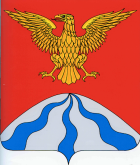 АДМИНИСТРАЦИЯ МУНИЦИПАЛЬНОГО ОБРАЗОВАНИЯ«ХОЛМ-ЖИРКОВСКИЙ РАЙОН»  СМОЛЕНСКОЙ ОБЛАСТИП О С Т А Н О В Л Е Н И Еот   26.09.2016    №   473                                                                                                                                                                                                                                                                                                                 О внесении изменения в Административный регламент предоставления муниципальной услуни «Внесение изменений в разрешение на строительство, выданное Администрацией муниципального образования «Холм-Жирковский район» Смоленской области  О внесении изменения в Административный регламент предоставления муниципальной услуги «Внесение изменений в разрешение на строительство, выданное Администрацией муниципального образования «Холм-Жирковский район» Смоленской области  О внесении изменений в Административный регламент предоставления муниципальной услуги «Внесение изменений в разрешение на строительство, выданное Администрацией муниципального образования «Холм-Жирковский район» Смоленской области  Понедельник:с9.00 до 18.00Вторник:с9.00 до 18.00Среда:с9.00 до 18.00Четверг:с9.00 до 18.00Пятница:Суббота ,воскресеньес9.00 до 18.00выходнойПерерыв:без перерываГлаве муниципального образования «Холм-Жирковский район» Смоленской области(наименование юридического лица,индивидуального предпринимателя, Ф.И.О. гражданина,планирующего осуществить (осуществляющего) строительство, реконструкцию)(ИНН)(юридический и почтовый адрес, адрес электронной почты)(Ф.И.О. руководителя, телефон)(банковские реквизиты (наименование банка, р/с, к/с, БИК)Главе муниципального образований «Холм-Жирковский район» Смоленской области(наименование юридического лица,индивидуального предпринимателя, Ф.И.О. гражданина,осуществляющего строительство, реконструкцию) (ИНН)(юридический и почтовый адрес, адрес электронной почты)(Ф.И.О. руководителя, телефон)(банковские реквизиты (наименование банка, р/с, к/с, БИК)от«____»_________________г. №________________, и согласованы в  установленном  порядке сПоложительное заключение экспертизы проектной документации после внесения в нее соответствующих изменений от «____»________________г. №_______________